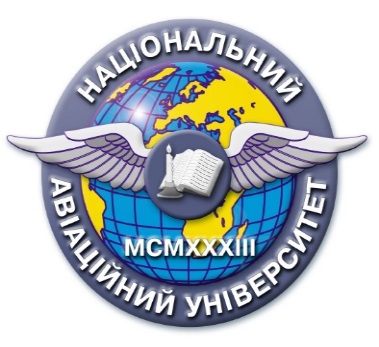 СИЛАБУСнавчальної дисципліни«Договори в галузі повітряного та космічного права» Освітньо-професійної програми «Правознавство»Галузь знань: 08  «Право»Спеціальність: 081 «Право»СИЛАБУСнавчальної дисципліни«Договори в галузі повітряного та космічного права» Освітньо-професійної програми «Правознавство»Галузь знань: 08  «Право»Спеціальність: 081 «Право»Рівень вищої освітиПерший бакалаврськийСтатус дисципліниНавчальна дисципліна вибіркового компонента  ОПКурс3Семестр  6Обсяг дисципліни, кредити ЄКТС/загальна кількість години4 кредити/120 годинМова викладання(українська, англійська)українськаЩо буде вивчатися (предмет вивчення)Види і предмет договорів у галузі повітряного та космічного права, правове підгрунтя для їх укладення,  особливості сучасної договірної практики у сфері повітряного і космічного права.Чому це цікаво/потрібно вивчати (мета)Метою навчальної дисципліни є надання студентам необхідного обсягу спеціальних знань, достатнього для формування вмінь і навичок укладання договорів у сфері повітряного та космічного права.Чому можна навчитися (результати навчання)Студент отримає базові теоретичні та практичні знання сучасних правових договірних відносин в галузі повітряного та космічного права, які необхідні для формування навичок професійної роботи, що дозволить самостійно орієнтуватися у міжнародно-правових джерелах, у чинному законодавстві та спеціальній літературі; розв’язувати практичні завдання, що виникають при застосуванні договірних норм права у конкретних ситуаціях та складати проєкти договорів.Як можна користуватися набутими знаннями і уміннями (компетентності)Набуті знання про предмет та умови договорів в галузі повітряного та космічного права, про методи права міжнародних договорів, про джерела права договорів у зазначеній галузі, про особливості їх підготовки і укладення будуть в нагоді у майбутній професійній діяльності та необхідні у роботі юриста в сфері авіаціїНавчальна логістикаЗміст дисципліни: Поняття, історія та система права міжнародних договорів. Класифікація та основні принципи права міжнародних договорів. Договори універсального характеру в сфері цивільної авіації та в космічній галузі. Регіональні договори в повітряній та космічній сферах. Основні види господарсько-правових договорів у  сфері цивільної авіації та в космічній галузі. Їх предмет, особливості укладення і виконання.Види занять: лекції, практичніМетоди навчання: навчальна дискусія, ситуаційний аналіз, тестування.Форми навчання: очна, заочнааудиторні заняттясамостійна роботаПререквізитиЗагальні та фахові знання, отримані на попередніх курсах навчання, зокрема з «Цивільного права», «Господарського права»ПореквізитиЗнання можуть бути використані для вивчення спецкурсів з авіаційного та космічного права у магістратурі, у майбутній професійній діяльності, для наукових досліджень.Інформаційне забезпеченняз репозитарію та фонду НТБ НАУНауково-технічна бібліотека НАУ:1. Бордунов В.Д. Международное воздушное право. Учебное пособие. М.: НОУ ВКШ „Авиабизнес”; изд-во „Научная книга”. 2007.  464с.2. Комаров А.О. Основи авіації. Вступ до спеціальності: Навч. Посібник. К.: Вища школа. 1992.-267с.3. Міжнародне право: Основні галузі: Підручник / За ред. В.Г.Буткевича. К.: Либідь, 2004. 816 с.4.  Курс лекцій з дисципліни «Міжнародне космічне право» /Упорядник Беззубов Д.О. Київ. МП «Леся». 2018. 220 с.5. Космічне право України. Збірник нац. і міжнар. Правових актів / Упоряд.: І.П. Андрушко, О.В. Бєглий; Відп. ред. Н.Р. Малишева та Ю.С. Шемшученко. Вид. 3-тє, перероб. і доповн. К. Юрінком Інтер. 2011.Репозитарій НАУ:1. Шишка Р. Б., Микитюк М. С. Класифікація видів лізингу / Юридична наука і практика: виклики часу: V міжнародна науково-практична конференція, 12 березня 2015 р.: тези доп. К. 2015. Т. 3. С. 168-171.2. Гелич А. О., Коваленко О. В. Поняття і види транспортних договорів / Юридична наука і практика: виклики часу: V міжнародна науково-практична конференція, 12 березня 2015 р.: тези доп. К. 2015. Т. 3. С. 80-82.3. Шишка Р.Б. Характеристика договорів. Наукові праці Національного авіаційного університету. Серія Юридичний вісник «Повітряне і космічне право». К. НАУ, 2013. № 4(29). С. 119-125.https://er.nau.edu.ua/handle/NAU/33149Локація та матеріально-технічне забезпеченняАудиторія теоретичного навчанняСеместровий контроль, екзаменаційна методикаЗалік диференційований, тестуванняКафедраГосподарського, повітряного та космічного праваФакультетюридичнийВикладач(і)                         ТІМУШ ІРИНА СЕРГІЇВНА Посада: професор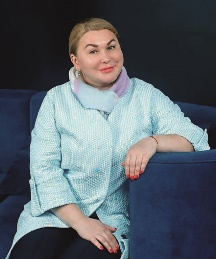 Вчене звання: професорНауковий ступінь: доктор юридичних наукПрофайл викладача:   http://www.law.nau.edu.ua/uk/caphedras/chair-space-ecological-economic-right-process/2653-timush-is Тел.:  406-78-27E-mail: iryna.timush@npp.nau.edu.uaРобоче місце: 1.450Оригінальність навчальної дисципліниАвторський курсЛінк на дисципліну